
Team Bates PTO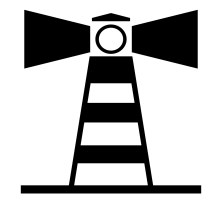 “No one can do everything, but everyone can do something”Team Bates Meeting Minutes October 11th, 2018 at 7:00pm 		Location:  Bates Media CenterOpening and welcome:Introductions  (5 minutes)New introsPrincipal Update:  Ryan Bruder  (10 minutes)Construction UpdateGrainger will have a hard date for move in by next weekBid process for playground equipment was positive – we were able to get more for our money than anticipated (2 structures, swings, omni spinner, basketball hoops, houses)School board charged Bruder/McCalla/Timmis with making a plan for naming the new school – they will ask the staff at each school whether they want to keep current name or change and also whether they want to name the overall structure that the two schools will be under. If they have 80% staff voting for each option, that is what will move forward as the recommendation. Otherwise it will be opened to the public.Transition plan is in the works – both physical and emotional support.Legacy Fund proposal Playground enhancement – Musical GardenWylie has it and likes itMay not be the best for younger kidsCould foster music engagementGood for kids that don’t like traditional climbing equipmentNeeds shadeHas anyone asked the music teachers?Larger shade?Outdoor class with tree stump seats that we do ourselves – Grainger version is cost prohibitiveGaga ball pit?Can be built by volunteers for cheaperVOTE to approveIssue was tabled to solicit further ideas and vote once we have moved to new schoolBates Blast: Julie Olesko, Emily Johnson, Sandhya Johnson  (10 minutes)To date, we have raised $21,931Donations will be accepted through Friday next week75.3% of students have registeredMovie Night: Jennifer Sharp, Kevin McClain  (10 minutes)November 16th at 5:30 with Movie at 6Streaming in both the cafeteria and the gymSurvey out to parents will give them options Incredibles 2 might not be age appropriateOptions on parent voting sheet will be Hotel Transylvania 2, Cars 3, and FerdinandPizza, water, and applesauce to purchase. Free popcorn.Grants: Kimberly Marinelli (10 minutes)Previous grant reciepts turned in subtracted from the budget VOTE on current grant applications  No new submissions so no voteCurrent volunteer opportunities: Nina Plasencia (2 minutes)Bates Blast – October 12th times between 10:30 a.m. – 3:00 p.m.Watch D.O.G.S. – ongoing Therapaws – Mondays from 1:00 -2:00 p.m. ongoingStock the Teachers’ Lounge – coming soon!Movie Night – coming soon! Chair Updates:  (2 minutes)Book Fair – Julie Evanchek, Patty Evans  - December 3 - 7Box Tops – Caroline AshenfelterSteadman is leadingBoard will be going up to show trackingFundraising (Busch’s My Way, Dine to Donate) – Alicia Jensen Add MyWay if you haven’tAubrees fundraiser raised about $150Kalahari info forthcoming – need to talk to Michelle for info from last yearStaff Appreciation – Nicole CochranStock the Lounge is comingNovember we will bring in lunch one dayWebmaster – Casey LiskaYearbook – Ashley Hopkins, Brittney McClainAerial photo went wellWe can buy them until Feb 1Open Discussion: Introduce Mara Greatorex, BOE candidateOne of three candidatesNot an incumbentFormer Cornerstone PTA leaderTwo kids in Dexter schoolsFocused on communication with parents in the district and sports and academics receiving equal funding, attention, focus, etc. Next Meeting:  Thursday, November 15th